3月17日每日一练1.首次提出人力资本理论的是( )。   [单选题]正确率：67.57%2.格赛尔的成熟机制强调成熟对于人身心发展的影响，他的这种成熟机制属于( )。   [单选题]正确率：75.68%3.“拔苗助长”违反了人身心发展的( )。   [单选题]正确率：70.27%4.教学手段和教学组织形式随着社会的发展在不断的发展，尤其是近年来多媒体和网上课堂等教学的广泛运用。这种发展主要是受到了( )的影响。   [单选题]正确率：81.08%5.三维教学目标集中体现了新课程的基本理念，其中第二维目标是( )。   [单选题]正确率：83.78%选项小计比例A.夸美纽斯513.51%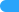 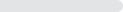 B.舒尔茨 (答案)2567.57%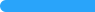 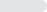 C.洛克12.7%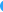 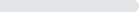 D.康德616.22%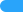 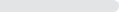 选项小计比例A.外铄论410.81%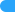 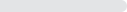 B.内发论 (答案)2875.68%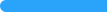 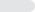 C.环境决定论513.51%D.实践主体论00%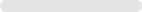 选项小计比例A.顺序性 (答案)2670.27%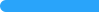 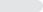 B.阶段性1027.03%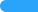 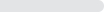 C.不平衡性00%D.个别差异性12.7%选项小计比例A.政治经济制度513.51%B.生产力水平 (答案)3081.08%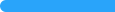 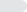 C.文化25.41%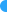 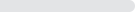 D.人口00%选项小计比例A.知识目标00%B.能力目标410.81%C.情感态度价值观目标25.41%D.过程与方法目标 (答案)3183.78%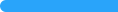 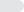 